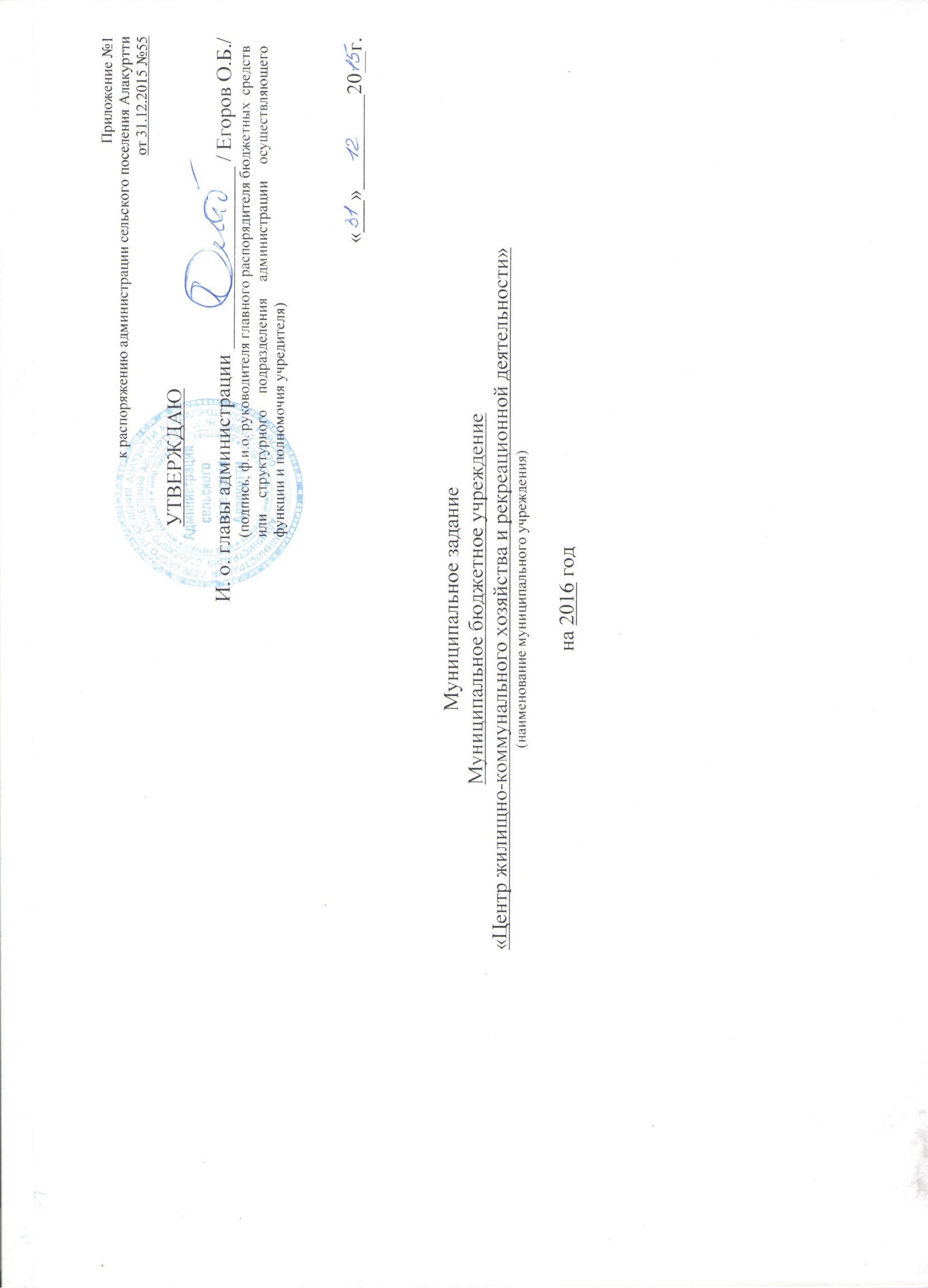 ЧАСТЬ 1(формируется при установлении муниципального задания одновременно на выполнение муниципальной услуги (услуг) и работы (работ)и содержит требования к оказанию муниципальной услуги (услуг)Наименование муниципальной услуги:1.1. Прием заявлений и выдача документов о согласовании переустройства и (или) перепланировки жилого помещения1.2. Признание помещения жилым помещением, жилого помещения непригодным для проживания и многоквартирного дома аварийным и подлежащим сносу или реконструкции 1.3. Принятие решений о переводе жилых помещений в нежилые, и нежилых помещений в жилые 1.4. Предоставление муниципального имущества в аренду или безвозмездное пользование (кроме земли)1.5. Предоставление сведений о составе и количестве собственников и пользователей помещений в многоквартирных домах и жилых домов в рамках межведомственного взаимодействия1.6. Сбор, обработка, оформление документов по постановке на учет граждан, нуждающихся в улучшении жилищных условий, и по ведению учета таких граждан в соответствии с требованиями жилищного законодательства1.7. Сбор, обработка, оформление документов по предоставлению жилья, в том числе выдача правоустанавливающих документов (договоры социального найма, договоры найма специализированных жилых помещений, договоры найма муниципальных жилых помещений)2. Потребители муниципальной услугифизические лица, юридические лица3. Показатели, характеризующие качество и (или) объем муниципальной услуги: 3.1. Показатели качества муниципальной услуги3.2. Объем муниципальной услуги (в натуральных показателях)4. Порядок оказания муниципальной услуги:4.1. Нормативные правовые акты, регулирующие порядок оказания муниципальной услуги4.1.1. Прием заявлений и выдача документов о согласовании переустройства и (или) перепланировки жилого помещенияЖилищный Кодекс РФ, Постановление Госстроя РФ от 27 сентября 2003 г. N 170 "Об утверждении Правил и норм технической эксплуатации жилищного фонда" Постановление главы администрации муниципального образования сельское поселение Алакуртти от 23.06.2008 №51 "О создании межведомственной комиссии при администрации муниципального образования сельское поселение Алакуртти о признании помещений жилыми помещениями, жилых помещений непригодными для проживания и многоквартирных домов аварийными и подлежащими сносу, для решения вопросов по переустройству и перепланировке жилых помещений в муниципальном жилищном фонде на территории муниципального образования сельское поселение Алакуртти"4.1.2. Признание помещения жилым помещением, жилого помещения непригодным для проживания и многоквартирного дома аварийным и подлежащим сносу или реконструкцииЖилищный кодекс РФ, Федеральный закон от 27.07.2010 №10 ФЗ «Об организации предоставления государственных и муниципальных услуг», Постановление Правительства Российской Федерации от 28.01.2006 №47 «Об утверждении Положения о признании помещения жилым помещением, жилого помещения непригодным для проживания и многоквартирного дома аварийным и подлежащим сносу или реконструкции»4.1.3. Принятие решений о переводе или отказе в переводе жилого помещения в нежилое или нежилого помещения в жилоеЖилищный Кодекс РФ, Постановление Госстроя РФ от 27 сентября 2003 г. N 170 "Об утверждении Правил и норм технической эксплуатации жилищного фонда"
Постановление главы администрации муниципального образования сельское поселение Алакуртти от 04.11.2009 №80 "О порядке перевода жилых помещений в нежилые, и нежилых помещений в жилые на территории муниципального образования сельское поселение Алакуртти"4.1.4. Предоставление муниципального имущества в аренду или безвозмездное пользование (кроме земли) Федеральный закон от 27.07.2010 №210-ФЗ «Об организации предоставления государственных и муниципальных услуг», Приказ Федеральной антимонопольной службы Российской Федерации №67 «О порядке проведения конкурсов или аукционов на право заключения договоров аренды, договоров безвозмездного пользования, договоров доверительного управления имуществом, иных договоров, предусматривающих переход права владения и (или) пользования в отношении государственного или муниципального имущества, и перечне видов имущества в отношении которого заключение указанных договоров может осуществляться путем проведения торгов в форме конкурса», Федеральный закон от 16.09.2003 №131-ФЗ «Об общих принципах организации местного самоуправления ив Российской Федерации»4.1.5. Предоставление сведений о составе и количестве собственников и пользователей помещений в многоквартирных домах и жилых домах в рамках межведомственного взаимодействияФедеральный конституционный закон от 25.06.2010 №5242-1 «О праве граждан Российской Федерации на свободу передвижения, выбор места пребывания и жительства в пределах Российской Федерации», Распоряжение Правительства Российской Федерации от 17.12.2009 г.» №1993-р «Об утверждении сводного перечня первоочередных государственных и муниципальных услуг, предоставляемых в электронном виде», Федеральный закон от 27.07.2010 №210 «Об организации предоставления государственных и муниципальных услуг»  4.1.6. Сбор, обработка, оформление документов по постановке на учет граждан, нуждающихся в улучшении жилищных условий, и по ведению учета таких граждан в соответствии с требованиями жилищного законодательстваФедеральный закон от 06.10.2003 №131-ФЗ «Об общих принципах организации местного самоуправления», Федеральный закон от 29.12.2004 №188-ФЗ «Жилищный кодекс Российской Федерации»4.1.7. Сбор, обработка, оформление документов по предоставлению жилья, в том числе выдача правоустанавливающих документов (договоры социального найма, договоры найма специализированных жилых помещений, договоры найма муниципальных жилых помещений)Федеральный закон от 06.10.2003 №131-ФЗ "Об общих принципах организации местного самоуправления в Российской Федерации", Федеральный закон от 29.12.2004 №188-ФЗ «Жилищный кодекс Российской Федерации»5. Основания для досрочного прекращения исполнения муниципального заданияЛиквидация, реорганизация учрежденияГрубые нарушения основных видов деятельности предусмотренных уставом учрежденияПерераспределение полномочий, повлекшее исключение из компетенции учреждения полномочий по оказанию муниципальной услугиИсключение муниципальной услуги из ведомственного перечня муниципальных услуг6. Значения предельных цен (тарифов)7. Порядок контроля за исполнением муниципального задания8. Требования к отчетности об исполнении муниципального задания: 8.1. Форма отчета об исполнении муниципального задания8.2. Сроки представления отчетов об исполнении муниципального заданияИсполнитель ежеквартально, в срок до 10 числа месяца квартала, следующего за отчетным,  представляет в администрацию сельского поселения Алакуртти Кандалакшского района отчет об исполнении муниципального задания по форме 8.1.8.3 Иные требования к отчетности об исполнении муниципального задания:- требование о предоставлении пояснительной записки с прогнозом достижения годовых значений показателей объема оказания муниципальной услуги в случае, если отчетность о выполнении муниципального задания представляется чаще, чем раз в год;- требование о предоставлении информации о состоянии кредиторской задолженности, в том числе просроченной;- требование о предоставлении копий подтверждающих документов;9. Иная информация, необходимая для исполнения (контроля за исполнением) муниципального задания.ЧАСТЬ 2(формируется при установлении муниципального задания одновременно на выполнение муниципальной услуги (услуг) и работы (работ)и содержит требования к выполнению работы (работ)Наименование муниципальной работы:Реализация мероприятий муниципальной подпрограммы «Развитие транспортной инфраструктуры муниципального образования сельское поселение Алакуртти» на 2014 – 2016 гг. Текущий и капитальный ремонт автомобильных дорог и искуственных сооружений на них в рамках реализации Подпрограммы «Развитие транспортной инфраструктуры муниципального образования сельское поселение Алакуртти» на 2014 – 2016 гг.  Реализация мероприятий муниципальной подпрограммы «Повышение безопасности дорожного движения и снижения дорожно-транспортного травматизма в муниципальном образовании сельское поселение Алакуртти Кандалакшского района» на 2014-2016 годы.Приобретение и установка дорожных знаков, в рамках реализации подпрограммы «Повышение безопасности дорожного движения и снижения дорожно-транспортного травматизма в муниципальном образовании сельское поселение Алакуртти Кандалакшского района» на 2014-2016 годы.Содержание автомобильных дорог и сооружений на них в границах муниципального образования сельское поселение Алакуртти Кандалакшского района в рамках реализации подпрограммы «Повышение безопасности дорожного движения и снижения дорожно-транспортного травматизма в муниципальном образовании сельское поселение Алакуртти Кандалакшского района» на 2014-2016 годы.Разработка схемы установки дорожных знаков в рамках реализации подпрограммы «Повышение безопасности дорожного движения и снижения дорожно-транспортного травматизма в муниципальном образовании сельское поселение Алакуртти Кандалакшского района» на 2014-2016 годы.Реализация мероприятий муниципальной подпрограммы «Энергосбережение и повышение энергоэффективности социальной сферы муниципального образования сельское поселение Алакуртти Кандалакшского района» на 2014-2016 годы.1.3.1. Возмещение расходов на установку индивидуальных приборов учёта (ГВС, ХВС, электроэнергия) муниципального жилищного фонда в рамках реализации подпрограммы «Энергосбережение и повышение энергоэффективности социальной сферы муниципального образования сельское поселение Алакуртти Кандалакшского района на 2014-2016 годы».1.4. Реализация мероприятий муниципальной подпрограммы «Благоустройство территории муниципального образования сельское поселение Алакуртти» на 2014 – 2016 гг.1.4.1. Обеспечение бесперебойной работы уличного освещения в рамках реализации подпрограммы «Благоустройство территории муниципального образования сельское поселение Алакуртти» на 2014 – 2016 гг.1.4.2. Обустройство контейнерных площадок в рамках реализации подпрограммы «Благоустройство территории муниципального образования сельское поселение Алакуртти» на 2014 – 2016 гг.1.5. Реализация мероприятий муниципальной подпрограммы «Обеспечение безопасных и благоприятных условий проживания граждан на территории муниципального образования сельское поселение Алакуртти Кандалакшского района» на 2014-2016 годы.1.5.1. Выполнение работ по регулированию численности безнадзорных животных на территории муниципального образования сельское поселение Алакуртти в рамках реализации подпрограммы «Обеспечение безопасных и благоприятных условий проживания граждан на территории муниципального образования сельское поселение Алакуртти Кандалакшского района» на 2014-2016 годы.1.6. Реализация мероприятий муниципальной подпрограммы «Регулирование земельных отношений на территории муниципального образования сельское поселение Алакуртти Кандалакшского района» на 2014-2016 годы.1.6.1. Проведение кадастровых работ по земельным участкам (формирование земельных участков под объектами муниципальной собственности, отвод земельных участков) в рамках реализации подпрограммы «Регулирование земельных отношений на территории муниципального образования сельское поселение Алакуртти Кандалакшского района» на 2014-2016 годы.1.7. Реализация мероприятий муниципальной подпрограммы «Поддержка и развитие коммунального хозяйства муниципального образования сельское поселение Алакуртти на 2014 – 2016 годы»1.7.1. Компенсация выпадающих доходов ресурсоснабжающим организациям за пустующий муниципальный фонд  в рамках реализации подпрограммы «Поддержка и развитие коммунального хозяйства муниципального образования сельское поселение Алакуртти на 2014 – 2016 годы»1.7.2. Проведение текущего ремонта и содержание пустующих муниципальных квартир в рамках реализации подпрограммы «Поддержка и развитие коммунального хозяйства муниципального образования сельское поселение Алакуртти на 2014 – 2016 годы»1.7.3. Разработка программ комплексного развития на основании схем водоснабжения, водоотведения и теплоснабжения в рамках реализации подпрограммы «Поддержка и развитие коммунального хозяйства муниципального образования сельское поселение Алакуртти на 2014 – 2016 годы»1.7.4. Содержание пустующего муниципального нежилого фонда в рамках реализации подпрограммы «Поддержка и развитие коммунального хозяйства муниципального образования сельское поселение Алакуртти на 2014 – 2016 годы»2. Характеристика муниципальной работы3. Основания для досрочного прекращения муниципального заданияЛиквидация, реорганизация учрежденияГрубые нарушения основных видов деятельности предусмотренных уставом учрежденияПерераспределение полномочий, повлекшее исключение из компетенции учреждения полномочий по оказанию муниципальной услугиИсключение муниципальной услуги из ведомственного перечня муниципальных услуг4. Порядок контроля за исполнением муниципального задания5. Требования к отчетности об исполнении муниципального задания: 5.1. Форма отчета об исполнении муниципального задания5.2. Сроки представления отчетов об исполнении муниципального задания Сроки представления отчетов об исполнении муниципального заданияИсполнитель ежеквартально, в срок до 10 числа месяца квартала, следующего за отчетным,  представляет в администрацию муниципального образования сельское поселение Алакуртти Кандалакшского района отчет об исполнении муниципального задания по форме 8.1.5.3 Иные требования к отчетности об исполнении муниципального задания:- требование о предоставлении пояснительной записки с прогнозом достижения годовых значений показателей объема оказания муниципальной услуги в случае, если отчетность о выполнении муниципального задания представляется чаще, чем раз в год;- требование о предоставлении информации о состоянии кредиторской задолженности, в том числе просроченной;- требование о предоставлении копий подтверждающих документов;6. Иная информация, необходимая для исполнения (контроля за исполнением) муниципального задания.№п/пНаименование услуги/ Наименование показателяЕдиница измеренияФормула расчетаЗначения показателей качества муниципальной услугиЗначения показателей качества муниципальной услугиЗначения показателей качества муниципальной услугиИсточник информациио значении показателя(исходные данные дляее расчета)№п/пНаименование услуги/ Наименование показателяЕдиница измеренияФормула расчетаотчетныйфинансовыйгодтекущий финансовыйгодочередной финансовыйгодИсточник информациио значении показателя(исходные данные дляее расчета)123456781.Прием заявлений и выдача документов о согласовании переустройства и (или) перепланировки жилого помещения2 шт.Количество выданных согласованных документов100%Книга учета2.Признание помещения жилым помещением, жилого помещения непригодным для проживания и многоквартирного дома аварийным и подлежащим сносу или реконструкции2 шт.Количество выданных согласованных документов100%Книга учета3.Принятие решений о переводе жилых помещений в нежилые, и нежилых помещений в жилые 2 штКоличество выданных согласованных документов100%Книга учета4.Предоставление муниципального имущества в аренду или безвозмездное пользование (кроме земли)10 штКоличество заключенных договоров100%Реестр договоров5.Предоставление сведений о составе и количестве собственников и пользователей помещений в многоквартирных домах и жилых домов в рамках межведомственного взаимодействия200 штКоличество выданных документов100%Книга учета6.Сбор, обработка, оформление документов по постановке на учет граждан, нуждающихся в улучшении жилищных условий, и по ведению учета таких граждан в соответствии с требованиями жилищного законодательства15 штКоличество оформленных пакетов документов100%Книга учета7.Сбор, обработка, оформление документов по предоставлению жилья, в том числе выдача правоустанавливающих документов (договоры социального найма, договоры найма специализированных жилых помещений, договоры найма муниципальных жилых помещений)100 шт.Число граждан, обеспеченных жильем(Семья)100%Книга учета№п/пНаименование услуги/ НаименованиепоказателяЕдиницаизмеренияЗначение показателей объемамуниципальной услугиЗначение показателей объемамуниципальной услугиЗначение показателей объемамуниципальной услугиИсточник информации о значении показателя№п/пНаименование услуги/ НаименованиепоказателяЕдиницаизмеренияотчетный фи-нансовый годтекущий фи-нансовый годочередной фи-нансовыйгодИсточник информации о значении показателя12345671.Прием заявлений и выдача документов о согласовании переустройства и (или) перепланировки жилого помещенияшт.2 Журнал учета2.Признание помещения жилым помещением, жилого помещения непригодным для проживания и многоквартирного дома аварийным и подлежащим сносу или реконструкциишт.2 Журнал учета3.Принятие решений о переводе жилых помещений в нежилые, и нежилых помещений в жилые шт.2Журнал учета4.Предоставление муниципального имущества в аренду или безвозмездное пользование (кроме земли)шт.10Реестр договоров5.Предоставление сведений о составе и количестве собственников и пользователей помещений в многоквартирных домах и жилых домов в рамках межведомственного взаимодействияшт.200Журнал учета6.Сбор, обработка, оформление документов по постановке на учет граждан, нуждающихся в улучшении жилищных условий, и по ведению учета таких граждан в соответствии с требованиями жилищного законодательствашт.15 Журнал учета7.Сбор, обработка, оформление документов по предоставлению жилья, в том числе выдача правоустанавливающих документов (договоры социального найма, договоры найма специализированных жилых помещений, договоры найма муниципальных жилых помещений)шт.100 Журнал учета№ п/пСпособ информированияСостав размещаемой информацииЧастота обновления информации12341.Средства массовой информацииИнформация об услугах, оказываемых учреждениемПостоянно2.На стендах в помещении учрежденияИнформация об услугах, оказываемых учреждением, график приема гражданПостоянно3.Информация в сети ИнтернетИнформация об услугах, оказываемых учреждением, график приема гражданПостоянно4.Информация у входа в зданиеО режиме работы учрежденияПостоянно5.Информирование при личном общенииИнформацияПостоянно6.Телефонная консультацияКонсультацияПостоянно№ п/пНаименование услугиЦена (тариф), единица измерения1231.Прием заявлений и выдача документов о согласовании переустройства и (или) перепланировки жилого помещенияБезвозмездно2.Признание помещения жилым помещением, жилого помещения непригодным для проживания и многоквартирного дома аварийным и подлежащим сносу или реконструкцииБезвозмездно3.Принятие решений о переводе жилых помещений в нежилые, и нежилых помещений в жилые Безвозмездно4.Предоставление муниципального имущества в аренду или безвозмездное пользование (кроме земли)Безвозмездно5.Предоставление сведений о составе и количестве собственников и пользователей помещений в многоквартирных домах и жилых домов в рамках межведомственного взаимодействияБезвозмездно6.Сбор, обработка, оформление документов по постановке на учет граждан, нуждающихся в улучшении жилищных условий, и по ведению учета таких граждан в соответствии с требованиями жилищного законодательстваБезвозмездно7.Сбор, обработка, оформление документов по предоставлению жилья, в том числе выдача правоустанавливающих документов (договоры социального найма, договоры найма специализированных жилых помещений, договоры найма муниципальных жилых помещений)Безвозмездно№ п/пФормы контроляПериодичностьСтруктурные подразделения администрации, осуществляющие контроль за исполнением муниципального задания12341.Внутренний контрольОперативный контроль (по выявленным проблемам и жалобам), контроль мероприятий (анализ и оценка проведения)Директор МБУ «Центр ЖКХ и РД»2.Внешний контрольПлановые: в соответствии с графиком проверок: мониторинг основных показателей работы за определенный период (месяц, квартал), анализ обращений и жалоб граждан по мере поступления, внеплановые проверки при  выявлении фактов нарушений по мере поступления жалобАдминистрация сельского поселения Алакуртти Кандалакшского района3.Оперативный контрольПо мере необходимости (в случае поступления жалоб потребителей, требований правоохранительных органов)Администрация сельского поселения Алакуртти Кандалакшского района№ п/пНаименование услуги / Наименование показателяЕдиница измеренияЗначение, утвержденное в муниципальном задании наотчетный периодФактическое значение за отчетный периодХарактеристика причин отклонения от запланированных значенийИсточник информации о фактическом значении показателя12345671.Объем оказываемой муниципальной услуги (согласно п.3.2) настоящего заданияШт.Шт.2.Качество оказываемой муниципальной услуги (согласно п.3.1) настоящего задания%%№ п/пНаименование муниципальной работыСодержание муниципальной работыПланируемый результат выполнения муниципальной работыПланируемый результат выполнения муниципальной работыПланируемый результат выполнения муниципальной работы№ п/пНаименование муниципальной работыСодержание муниципальной работыотчетный финансовый годтекущий финансовый годочередной финансовый год1234561.Реализация мероприятий муниципальной подпрограммы «Развитие транспортной инфраструктуры муниципального образования сельское поселение Алакуртти» на 2014 – 2016 гг. Текущий и капитальный ремонт автомобильных дорог и искуственных сооружений на них 4100 м2.Реализация мероприятий муниципальной подпрограммы «Повышение безопасности дорожного движения и снижения дорожно-транспортного травматизма в муниципальном образовании сельское поселение Алакуртти Кандалакшского района» на 2014-2016 годы.Приобретение и установка дорожных знаковСодержание автомобильных дорог и сооружений на них в границах муниципального образования сельское поселение Алакуртти Кандалакшского районаРазработка схемы установки дорожных знаков100%4100 м.1 сх.3.Реализация мероприятий муниципальной подпрограммы «Энергосбережение и повышение энергоэффективности социальной сферы муниципального образования сельское поселение Алакуртти Кандалакшского района» на 2014-2016 годы.Возмещение расходов на установку индивидуальных приборов учёта (ГВС, ХВС, электроснабжения)389 шт.4.Реализация мероприятий муниципальной подпрограммы «Благоустройство территории муниципального образования сельское поселение Алакуртти» на 2014 – 2016 гг.Обеспечение бесперебойной работы уличного освещения Обустройство контейнерных площадок 100%9 пл.5.Реализация мероприятий муниципальной подпрограммы «Обеспечение безопасных и благоприятных условий проживания граждан на территории муниципального образования сельское поселение Алакуртти Кандалакшского района» на 2014-2016 годы.Выполнение работ по регулированию численности безнадзорных животных на территории муниципального образования сельское поселение Алакуртти 63 ос.6.Реализация мероприятий муниципальной подпрограммы «Регулирование земельных отношений на территории муниципального образования сельское поселение Алакуртти Кандалакшского района» на 2014-2016 годы.Проведение кадастровых работ по земельным участкам (формирование земельных участков под объектами муниципальной собственности, отвод земельных участков)22 об.7.Реализация мероприятий муниципальной подпрограммы «Поддержка и развитие коммунального хозяйства муниципального образования сельское поселение Алакуртти на 2014 – 2016 годы»Компенсация выпадающих доходов ресурсоснабжающим организациям Проведение текущего ремонта и содержание пустующих муниципальных квартир Разработка программы комплексного развития на основании схем водоснабжения, водоотведения и теплоснабженияСодержание пустующего муниципального нежилого фонда 12 мес.12 мес.1 пр.1 зд.п/пФормы контроляПериодичностьСтруктурные подразделения администрации Волгограда, осуществляющие контроль за исполнением муниципального задания12341.Внутренний контрольОперативный контроль(по выявленным проблемам и жалобам), контроль мероприятий (анализ и оценка проведения)Директор МБУ «Центр ЖКХ и РД»2.Внешний контрольПлановые: в соответствии с графиком проверок: мониторинг основных показателей работы за определенный период (месяц, квартал), анализ обращений и жалоб граждан по мере поступления, внеплановые проверки при  выявлении фактов нарушений по мере поступления жалобАдминистрация сельского поселения Алакуртти Кандалакшского района3.Оперативный контрольПо мере необходимости (в случае поступления жалоб потребителей, требований правоохранительных органов)Администрация сельского поселения Алакуртти Кандалакшского района№ п/пНаименование работыРезультат, запланированный в муниципальном задании на отчетный финансовый годФактические результаты, достигнутые в отчетном финансовом годуИсточник информации о фактически достигнутых результатах123451.Организация в границах муниципального образования электро-, тепло- и водоснабжения населения, водоотведения                                                чел/часчел/час2.Организация содержания и капитального ремонта муниципального жилищного фонда                                            чел/часчел/час3.Организация освещения улиц                           чел/час1чел/час14.Организация благоустройства                                   м300 особейм300 особей5.Организация сбора и вывоза твердых бытовых отходов, обустройство контейнерных площадоктыс.куб.мтыс.куб.м